Уважаемый руководитель,Специалисты компании PayPerProfits провели информационную оценку основных запросов по вашей тематике. Большое количество сайтов подобной тематики привело к огромной конкуренции в данном сегменте рынка. Предлагаем готовое решение по увеличению продаж для вашего бизнеса — пакет «Беззаботный»:Системы: Яндекс.Директ и Google AdWords.Период рекламной кампании: 12 месяцев.Бюджет РК фиксирован. Риски и управление берет на себя агентство.Плановые позиции: 1-я страница выдачи (справа, снизу или сверху от результатов  поиска).Медиаплан на год Яндекс+GoogleФразовое соответствие: широкое. К широкому соответствию относятся синонимы, формы единственного и множественного числа, варианты с ошибками, а также словосочетания, в состав которых входят указанные слова. К примеру, объявления будут показываться по запросу «Натяжные потолки», а также по запросам «Натяжные потолки оптом», «Натяжные потолки цена», «Натяжные потолки купить» и т.д. Выделите, пожалуйста, наиболее важные для вас ключевые слова. Ранжирование запросов поможет нам понять Ваши приоритеты и сосредоточить усилия в первую очередь на наиболее прибыльных для Вас запросах.Условия и ценыРекламная кампания проводится по указанным запросам с широким соответствием.Рекламная кампания проводится в поисковых системах Яндекс и Google.Риски по перерасходу бюджета несет исполнитель. Бюджет РК фиксирован.Период показов рекламной кампании: 12 месяцев.Позиция объявлений: на 1-й странице выдачи (справа, снизу или сверху от результатов поиска).Гарантируем присутствие объявлений 97% времени в Яндекс (3% - на случаи технических сбоев, форс-мажоров, агрессивного поведения конкурентов)Гарантируем присутствие объявлений 70% времени в Google (оптимальный процент, исходя из специфики системы ротирования объявлений Google.Adwords).В случае значительного изменения стоимости проведения РК оставляем за собой право провести переговоры и с согласия клиента изменить набор запросов и другие параметры. Если договоренность не достигнута - вернуть деньги пропорционально неиспользованному сроку РК.Для запуска РК необходимо остановить собственную рекламную кампанию клиента (пересекающиеся запросы в системах Директ, Adwords).Стоимость пакета составляет 35000, 60 000,100 000, 200 000 руб. на год.Как мы работаем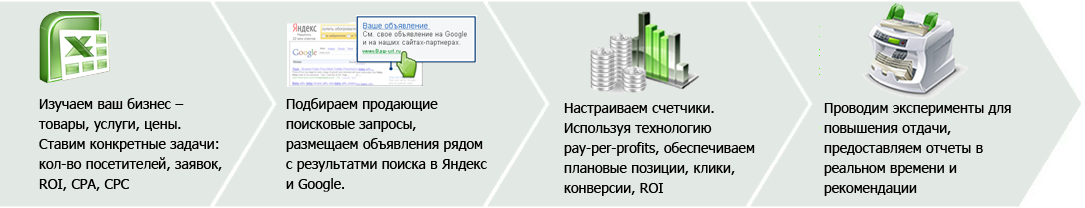 Мы берем на себя всю ответственность за ведение вашей рекламной кампании, гарантируем предоставление отчетности и объективный анализ эффективности. В процессе настройки РК мы отдаем приоритет целевым запросам, и часть представленных для анализа ключевых запросов будут разбиты на низкочастотные, что поможет:Привести на сайт четко целевой трафик;Снизить стоимость клика;Увеличить конверсию.В процессе проведения РК будет отслеживаться ее соответствие поставленным задачам и требованиям, а также будут предоставляться отчеты с оговоренными временными промежутками. Персональный менеджер будет следить за результатом, давать рекомендации и оптимизировать Вашу РК. В результате будут вноситься корректировки в ход рекламной кампании:Повышение/понижение ставок;Изменение позиций запросов и объявлений;Расширение списка ключевых запросов;Отключение неэффективных ключевых запросов;Изменение текстов объявлений.Ключевой особенностью нашего агентства является постоянное развитие технологий для управления контекстной рекламой. Конкуренция в «Яндекс.Директ» и «Google AdWords» очень жесткая, лучший трафик получить можно только автоматизировав управление рекламой. Поэтому Оптимизация РК проводится с использованием автоматической корректировки ставок.Информация о компании PayPerProfits Компания - один из лидеров рынка интернет-маркетинга. C 2001 года компания специализируется в области интернет-рекламы и консалтинга. Второе направление нашей деятельности - разработка программного обеспечения в области рекламы, автоматизации, CRM (систем управления взаимоотношениями с клиентами), электронной коммерции.Нашими постоянными клиентами стали 1300 компаний со всего СНГ. Компания активно принимает участие в развитии ІТ-инфраструктуры и является партнером конференций «Бизнес интернет-магазинов и онлайн-сервисов» и «Интернет-маркетинг для бизнеса».www.payperprofits.com/company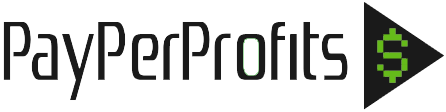 Предложение по контекстной рекламеПоисковые запросыБеззаботныйБеззаботныйБеззаботныйБеззаботныйБеззаботный5 – 15 ключевых запросов, согласно товаров или услуг, которые Вы продаете. Например:- «Недвижимость на Кипре»- «Телефоны опт»- «Натяжные потолки» и т. п.1-3 региона35000р./годФедераль-ный округ60000р./годРоссия без Москвы100000р./годМосква60000р./годРоссия + 4 страны СНГ.(пример:Россия+УкраинаКазахстанБелоруссияМолдова)200000р./год